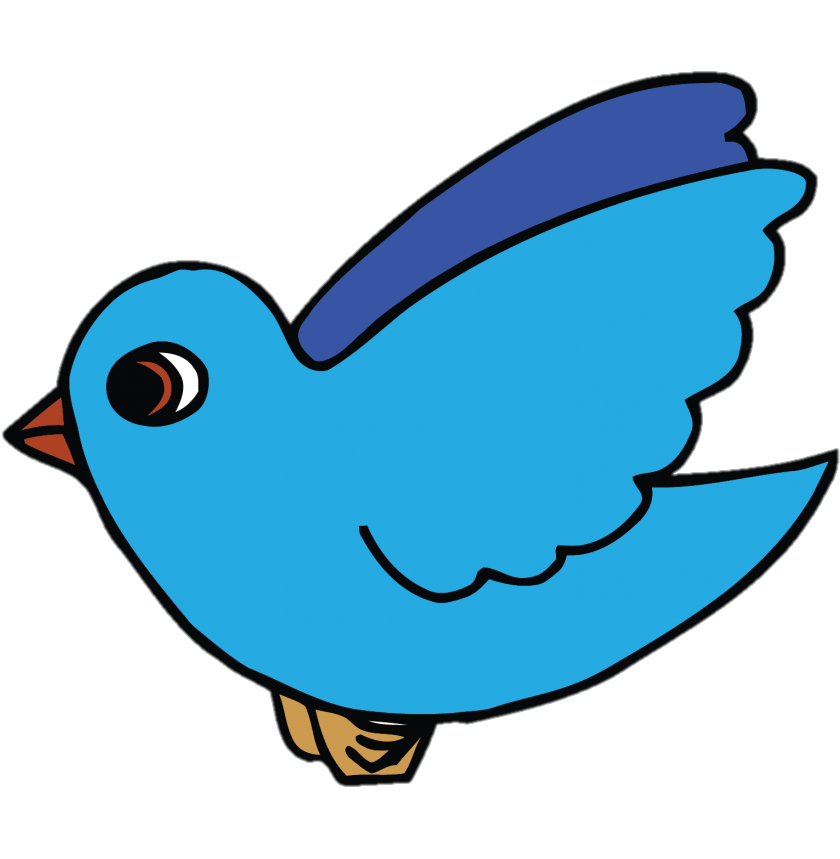 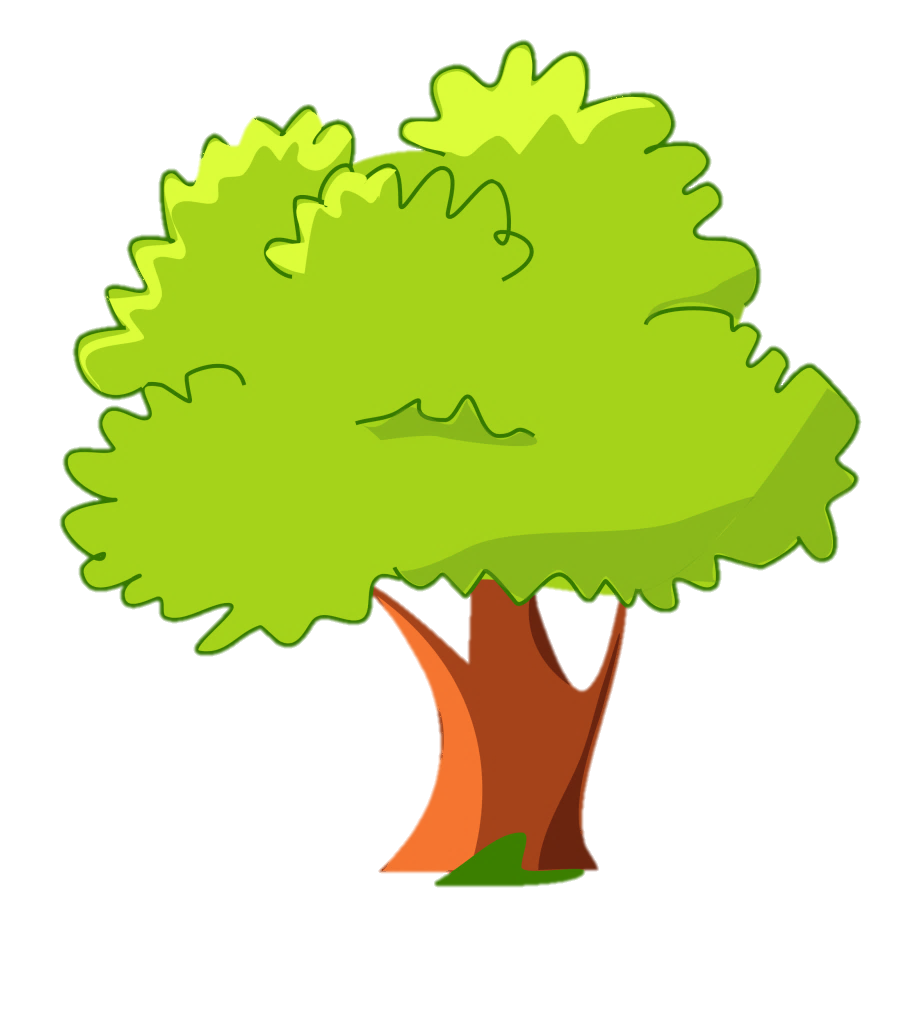 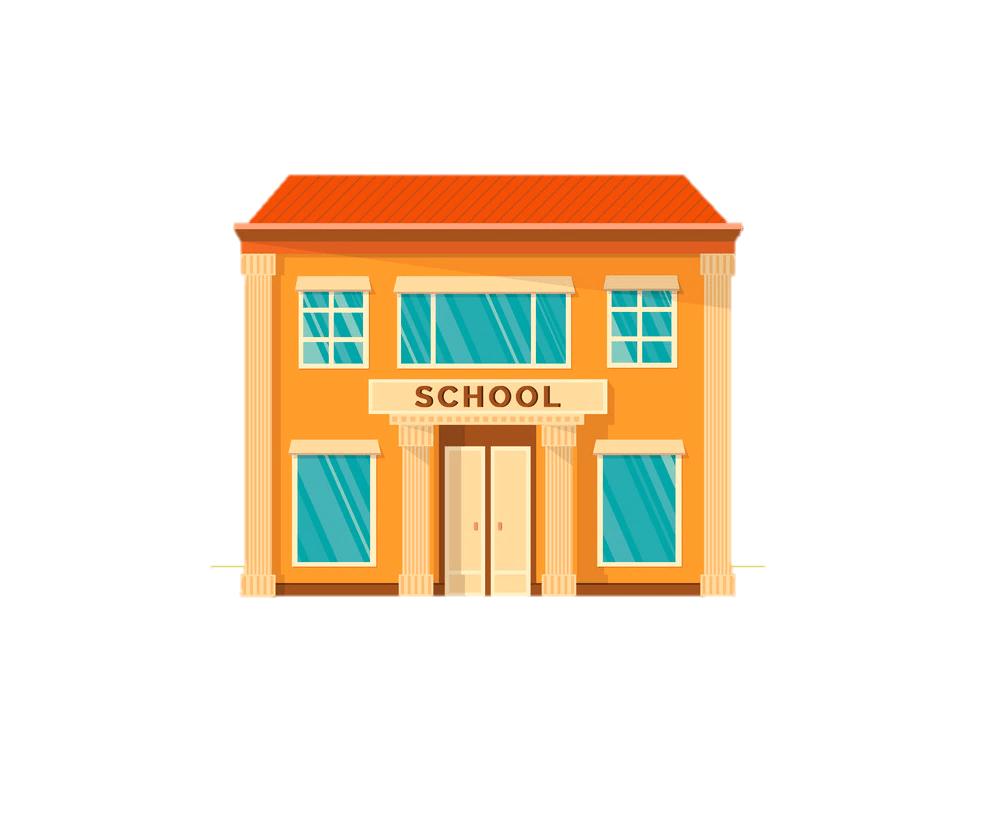 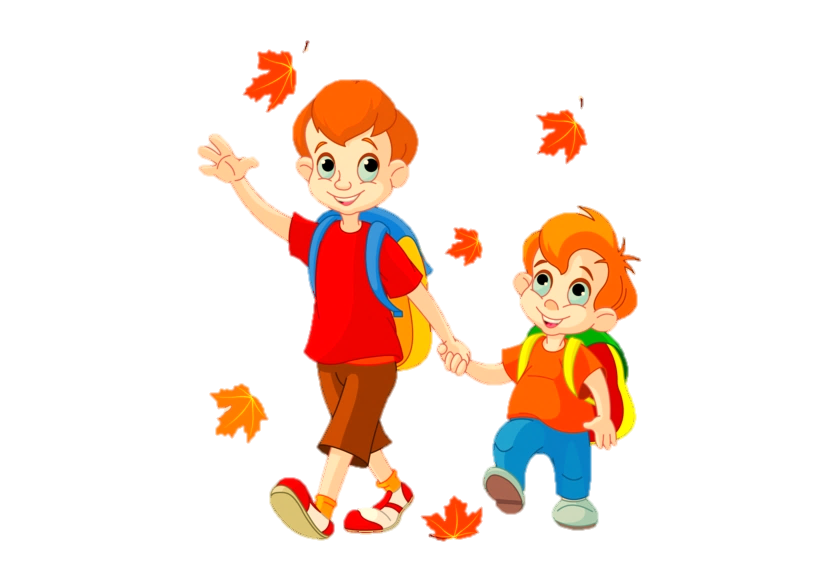 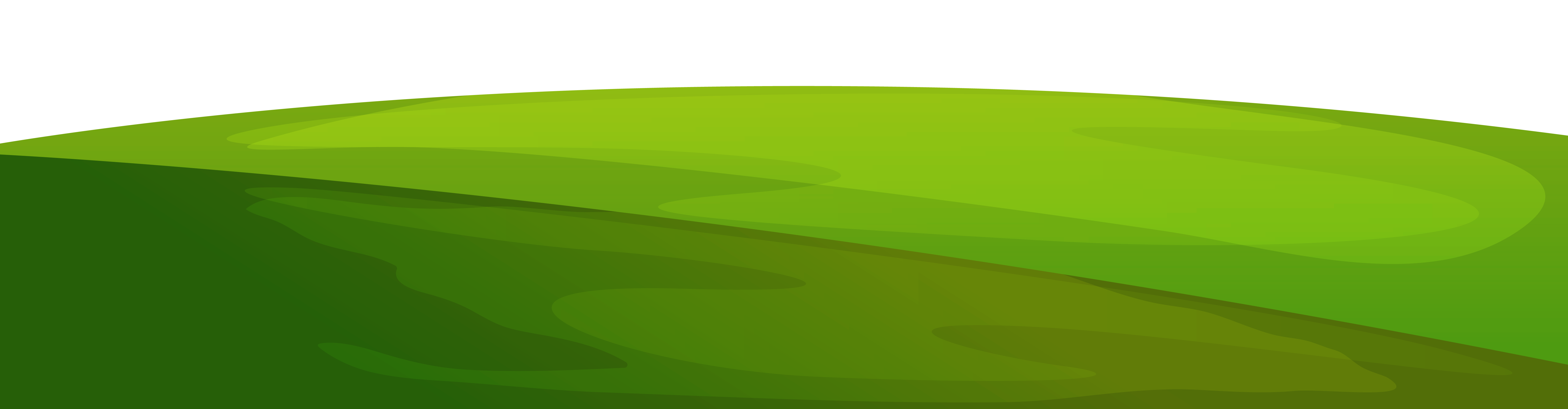 WEEKLY HOME SCHOOL SCHEDULESubjectPg.MaterialsAssignmentParent Check BibleHistoryScienceEnglishReading Handwriting 